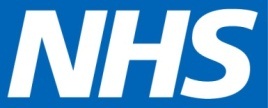 North East Lincolnshire CCGListing of practices and CQC inspection statusKey to inspection checks iconsAssessment areas:Treating people with respect and involving them in their careProviding care, treatment and support that meets people’s needsCaring for people safely and protecting them from harmStaffingQuality and suitability of managementReport to:NEL CCG Partnership BoardPresented by:Helen Kenyon, Deputy Chief ExecutiveDate of Meeting:September 2014Subject:CQC Reports on Primary CareStatus: OPEN	            CLOSEDAgenda Section: STRATEGY	 COMMISSIONING    OPERATIONAL ISSUESOBJECT OF REPORTThe CQC judge services against the national standards which are the standards that people can expect when receiving health or social care.The objective of this report is to update the board in relation to the changes being made to the inspection model being used by the CQC with effect from October 2014 for primary care and other health and social care services.Under the old inspection regime which has been in operation since 2009, the following areas formed the basis of the inspection visits for General Practice:Treating people with respect and involving them in their careProviding care, treatment and support that meets people’s needsCaring for people safely and protecting them from harmStaffingQuality and suitability of managementThere are three possible outcomes for each area of the inspection regime:From October 2014 the CQC will implement a new inspection model will rate services according to how safe, effective, caring, responsive and well lead they are using four levels:This report also provides an update to the board on the results of inspections carried out by the CQC  in relation to General Practice in the area.Of the 31 Practices and the Out of Hours provider, Core Care Lincs, in North East Lincolnshire 9 have been inspected using the current regime.  8 practices were assessed as delivering to the required standard across all of the 5 areas, whilst one required improvement against 4 for the areas assessed.  The CQC required this practice to produce an improvement plan which it is currently implementing.The CQC judge services against the national standards which are the standards that people can expect when receiving health or social care.The objective of this report is to update the board in relation to the changes being made to the inspection model being used by the CQC with effect from October 2014 for primary care and other health and social care services.Under the old inspection regime which has been in operation since 2009, the following areas formed the basis of the inspection visits for General Practice:Treating people with respect and involving them in their careProviding care, treatment and support that meets people’s needsCaring for people safely and protecting them from harmStaffingQuality and suitability of managementThere are three possible outcomes for each area of the inspection regime:From October 2014 the CQC will implement a new inspection model will rate services according to how safe, effective, caring, responsive and well lead they are using four levels:This report also provides an update to the board on the results of inspections carried out by the CQC  in relation to General Practice in the area.Of the 31 Practices and the Out of Hours provider, Core Care Lincs, in North East Lincolnshire 9 have been inspected using the current regime.  8 practices were assessed as delivering to the required standard across all of the 5 areas, whilst one required improvement against 4 for the areas assessed.  The CQC required this practice to produce an improvement plan which it is currently implementing.STRATEGYOne of the key elements of the CCGs strategic plan is to ensure consistent quality services are delivered to the population of North East Lincolnshire.  CQC inspections provide a key source of information to enable the CCG to ensure that the providers that are delivering services to the population are of an acceptable quality.  One of the key elements of the CCGs strategic plan is to ensure consistent quality services are delivered to the population of North East Lincolnshire.  CQC inspections provide a key source of information to enable the CCG to ensure that the providers that are delivering services to the population are of an acceptable quality.  IMPLICATIONSIf General Practice in North East Lincolnshire is not delivering services to the required standard, this could result in either patients not being able to access GP services, due to capacity constraints resulting from enforcement action, or result in inappropriate admissions to secondary care.If General Practice in North East Lincolnshire is not delivering services to the required standard, this could result in either patients not being able to access GP services, due to capacity constraints resulting from enforcement action, or result in inappropriate admissions to secondary care.RECOMMENDATIONS (R) AND ACTIONS (A) FOR AGREEMENT RECOMMENDATIONS (R) AND ACTIONS (A) FOR AGREEMENT RECOMMENDATIONS (R) AND ACTIONS (A) FOR AGREEMENT The Board are asked to note the changes coming into effect from October 2014 in relation to the CQC inspection regime, and to note the findings of the CQC inspections that have already taken place in relation to General practice in the area.Agreed?Yes/No
CommentsDoes the document take account of and meet the requirements of the following:i)Mental Capacity ActNii)CCG  Equality Impact AssessmentNiii)Human Rights Act 1998Niv)Health and Safety at Work Act 1974Nv)Freedom of Information Act 2000 / Data Protection Act 1998Niv)Does the report have regard of the principles and values of the NHS Constitution?www.dh.gov.uk/en/Publicationsandstatistics/Publications/PublicationsPolicyAndGuidance/DH_113613NAll standards were being met when the service was inspected by the CQCAt least one standard in this areas was not being met when the CQC inspected the service and required improvementAt least one standard in this area was not being met when the CQC inspected the service and enforcement action has been takenPractice NameInspection undertakenResult from inspectionDr E AminNot yet inspectedDr A Hussain (rep Dr Hussain)Not yet inspectedAshwood SurgeryInspected August 2014Dr PS BabuInspected September 2013Beacon MedicalNot yet inspectedBirkwood Medical Centre(Wilson)Not yet inspectedDr B Biswas & PartnerInspected March 2014Drs Chalmers & MeierInspected November 2013Chantry Health Group (Bamgbala)Not yet inspectedChelmsford Medical Centre(Keshri)Not yet inspectedClee Medical Centre  Not yet inspectedR KumarNot yet inspectedField House Medical Group(Hopper and Partners)Not yet inspectedHealing Health Centre(Koonar)Inspected November 2014Dr Jethwa, Weelsby View Health CentreInspected October 2013Dr S Kumar and PartnersNot yet inspectedLittlefield SurgeryNot yet inspectedDr MathewsNot yet inspectedOpen DoorNot yet inspectedRaj Medical CentreInspected September 2013Pelham Medical GroupNot yet inspectedHumberview SurgeryNot yet inspectedRoxton Practice Not yet inspectedDr S Saha & Dr G DeNot yet inspectedScartho Medical CentreNot yet inspectedDr Dijoux and PartnersNot yet inspectedDr Singh & Dr MathewsInspected September 2013Woodford Medical Centre(Potter)Not yet inspectedDr QureshiNot yet inspectedQuayside Open AccessNot yet inspectedDr BediNot yet inspectedGP Out of Hours unitInspected July 2013